Kneza Branimira bb, 88 000 Mostar, BiH | T +387 36 395000 | F +387 36 395279 | www.hteronet.ba
Identifikacijski broj: 4227270100006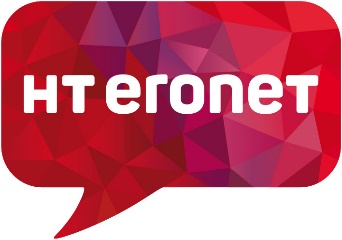 Matični-registarski broj subjekta upisanog kod Općinskog suda Mostar: 1-10868PDV broj: 227270100006
Transakcijski račun kod UniCredit bank d.d. Mostar: 3381002202007207Transakcijski račun kod Raiffeisen bank d.d. Sarajevo (filijala Mostar): 1610200023800018 Transakcijski račun kod Addiko bank d.d. Sarajevo: 3060190000145509Temeljem članka 20 a Zakona o izmjenama i dopunama Zakona o radu (Sl. novine F BiH 89/18), Uredbe o postupku prijema u radni odnos u Javnom sektoru u F BiH (Sl. novine F BiH br. 13/19 od 27.02.2019. godine i Sl. novine F BiH br. 9/21 od 3.02.2021. godine), Zakona o pravima razvojačenih branitelja i članova njihovih obitelji (Sl. novine F BiH br.54/19), članka 138 i 142 Statuta Javnog poduzeća Hrvatske telekomunikacije d.d. Mostar, članka 8 i 9 Pravilnika o radu Javnog poduzeća Hrvatske telekomunikacije d.d. Mostar, Priloga V Pravilnika o radu Javnog poduzeća Hrvatske telekomunikacije d.d. Mostar i Odluke Uprave Javnog poduzeća Hrvatske telekomunikacije d.d.  Mostar broj: UD-3-54-39/22 od 31.12.2022. godine, JP Hrvatske telekomunikacije d.d. Mostar, raspisujeJ A V N I   O G L A Sza prijem vježbenika u radni odnos na određeno vrijeme radi stručnog osposobljavanja za samostalan radDIREKCIJA ZA POKRETNU MREŽU           Stručni suradnik za razvoj i integraciju konvergentnih usluga i novih tehnologija 2, Grupa za razvoj i integraciju konvergentnih usluga i novih tehnologija, Odjel za usluge i servisne platforme, Sektor za IT i usluge, DPM – 1 (jedan) izvršitelj,  vježbenik, na određeno vrijeme, 12 (dvanaest) mjeseci, mjesto rada Mostar   Opis posla:Razvoj i implementacija novih usluga prepaid korisnika.Razvoj i implementacija konvergentnih usluga korisnika sustava inteligentne mreže.Realizacija i implementacija skladištenja podataka korisnika usluga sustava inteligentne mreže i dostava podataka na centralni DWH sustav u svrhu analize i izvješćivanja.Osiguravanje dostupnosti sučelja za naplatu eksternih usluga za prepaid korisnike i korisnike sustava inteligentne mreže.Koordinira i provodi funkcionalne testove i koordinira i podržava testove prihvatljivosti pri implementaciji novih aplikacija, usluga i tehnologija.Sudjelovanje u implementaciji i optimizaciji projekata integracije  novih usluga i tehnologijaObuhvaćanje znanja sa projekta i davanje povratnih informacija članovima tima – prenošenje najboljih metoda na druge projekteSudjeluje u izradi post-projekt procjene rezultata projekta i rješavanju post-projekt poteškoća/ishoda iz tehničke domeneSudjeluje u projektima koji će doprinijeti optimizaciji poslovnih procesa, poboljšanju kvalitete i stabilnosti sustava i zadovoljstvu korisnika Identificira rizike i predlaže rješenjaIzvješćuje o kvaliteti izvršenih poslovaSudjelovanje u različitim projektima unutar i izvan sektora s ciljem pružanja podrške i rješenja vezanih uz usluge i servisne platforme.Osigurava tehničku podršku marketingu i prodaji pri izradi specifikacija i implementaciji novih usluga i tehnologija sukladno specifičnim zahtjevima.Razvoj i implementacija aplikacija sukladno specifičnim marketinško-prodajnim akcijama.Osigurava tehničku podršku korisničkoj službi pri rješavanju korisničkih pritužbi i osigurava pravovremenost dostupnih informacija o načinu funkcioniranja pojedinih usluga.Aktivna suradnja sa svim ostalim sektorima i odjelima unutar DruštvaDefiniranje i organiziranje podrške ostalim poslovnim područjima Definiranje i koordiniranje aktivnosti vezanih uz ugovore o održavanju implementiranih novih tehnologija i usluga.Kontinuirani rad na poboljšanju postojećih sustava i procesa grupe i odjelaRazmjena informacija, iskustava, ekspertize i najboljih praksi u svrhu poboljšanja postojećih procesa i unapređenja poslovanjaSamostalnost u obavljanju poslovaOstali poslovi po nalogu neposrednog rukovoditelja  Stručni suradnik za razvoj i integraciju usluga inteligentne mreže 2, Grupa za razvoj i integraciju usluga inteligentne mreže, Odjel za usluge i servisne platforme, Sektor za IT i usluge, DPM – 1 (jedan) izvršitelj, vježbenik, na određeno vrijeme, 12 (dvanaest) mjeseci, mjesto rada Grude    Opis posla:Razvoj i implementacija usluga prepaid korisnikaRealizacija i implementacija vpn usluge za fiksno-mobilne korisnike.Realizacija i implementacija tarifa, tarifnih modela i zona pozivanja za korisnike sustava  inteligentne mreže.Realizacija i testiranje mogućnosti Roaming poziva prepaid korisnikaKoordinira i provodi funkcionalne testove prepaid usluge pri funkcionalnoj nadogradnji sustava inteligentne mreže.Sudjelovanje u implementaciji i optimizaciji projekata inteligentnih usluga za prepaid i vpn korisnikeObuhvaćanje znanja sa projekta i davanje povratnih informacija članovima tima – prenošenje najboljih metoda na druge projekteSudjeluje u izradi post-projekt procjene rezultata projekta i rješavanju post-projekt poteškoća/ishoda iz tehničke domeneSudjeluje u projektima koji će doprinijeti optimizaciji poslovnih procesa, poboljšanju kvalitete i stabilnosti sustava i zadovoljstvu korisnika Identificira rizike i predlaže rješenjaIzvješćuje o kvaliteti izvršenih poslovaSudjelovanje u različitim projektima unutar i izvan sektora s ciljem pružanja podrške i rješenja vezanih uz usluge i servisne platforme.Osigurava tehničku podršku marketingu i prodaji pri izradi specifikacija i implementaciji inteligentnih usluga sukladno marketinškim zahtjevima.Osigurava tehničku podršku korisničkoj službi pri rješavanju korisničkih pritužbi i osigurava pravovremenost dostupnih informacija o načinu funkcioniranja pojedinih usluga.Aktivna suradnja sa svim ostalim sektorima i odjelima unutar DruštvaDefiniranje i organiziranje podrške ostalim poslovnim područjima Definiranje i koordiniranje aktivnosti vezanih uz ugovore o održavanju usluga sustava inteligentne mrežeKontinuirani rad na poboljšanju postojećih sustava i procesa grupe i odjelaRazmjena informacija, iskustava, ekspertize i najboljih praksi u svrhu poboljšanja postojećih procesa i unapređenja poslovanjaSamostalnost u obavljanju poslovaOstali poslovi po nalogu neposrednog rukovoditelja  UvjetiOpći uvjeti: Da je državljanin BiHDa ima navršenih 18 godina životaDa ima opću zdravstvenu sposobnost za obavljanje poslova navedenog radnog mjesta (samo kandidat koji bude izabran dužan je dostaviti liječničko uvjerenje  kao dokaz da njegovo zdravstveno stanje i psihofizičke sposobnosti odgovaraju uvjetima radnog mjesta na koje je izabran)Da se protiv njega ne vodi kazneni postupak (samo kandidat koji bude izabran dužan je dostaviti uvjerenje da se protiv njega ne vodi kazneni postupak)Posebni uvjeti:-za radno mjesto pod rednim brojem 1 i 2): VSS/VII,  drugi ciklus visokog obrazovanja, fakultet elektrotehnike, računarstva ili informatike, poznavanje rada na računalu, znanje stranog jezikaUz uredno popunjenu i vlastoručno potpisanu Prijavu na javni oglas (obrazac prijave je na internet stanici Poduzeća – www.hteronet.ba i u uredu  protokola, na adresi Kneza Branimira b.b. Mostar), dostaviti slijedeću dokumentaciju:životopis,uvjerenje o državljanstvu, izvod iz matične knjige rođenih,diplomu/svjedodžbu,(ukoliko je diploma/svjedodžba stečena u nekoj drugoj državi nakon 06.04.1992. godine, obvezno dostaviti i ovjerenu kopiju nostrificirane/priznate diplome/svjedodžbe)izjava kandidata da nema radnog iskustva u struci dokaz o poznavanju rada na računaludokaz o znanju stranog jezika Prioritet pri zapošljavanju pod jednakim uvjetima imaju osobe iz članka 2  Zakona o pravima razvojačenih branitelja i članova njihovih obitelji (Službene Novine F BiH broj 54/19)Kandidati koji se pozivaju na prioritet pri zapošljavanju sukladno Zakonu o pravima razvojačenih branitelja i članova njihovih obitelji (Službene novine F BiH broj 54/19) dužni su dostaviti  dokaze o prioritetu upošljavanja i to:Dokaz da su nezaposleni,Dokaz da imaju status razvojačenog braniteljaDokumentacija se dostavlja u originalu ili ovjerenim kopijama. Ukoliko kandidati dostavljaju dokumentaciju u ovjerenoj kopiji, ovjerene kopije ne smiju biti starije od 6 mjeseci.Kandidati koji se prijavljuju na više radnih mjesta podnose prijavu za svako radno mjesto pojedinačno i uz svaku prijavu dostavljaju traženu dokumentaciju. U tom slučaju, dovoljno je uz jednu prijavu dostaviti originale ili ovjerene kopije dokumentacije, dok u drugim prijavama mogu dostaviti obične kopije dokumentacije s naznakom prijave u kojoj se nalaze originali ili ovjerene kopije zahtijevane  dokumentacije.Neuredne, nepotpune i ne blagovremene prijave bit će odbačene zaključkom. Kandidati čije su prijave uredne, potpune i blagovremene biti će pismenim putem  obaviješteni o mjestu, datumu i vremenu održavanja usmenog ispita. Ako kandidat koji je uredno pozvan ne pristupi testiranju smatra se da je povukao prijavu na oglas. Javni Oglas objavljuje se je u dnevnoj novini Oslobođenje, mrežnoj stranici Poduzeća – www.hteronet.ba i Službi za zapošljavanje Mostar. Prijave s potrebnom dokumentacijom dostaviti u zatvorenoj omotnici najkasnije u roku od 8 (osam) dana od dana posljednje objave.Kandidat je obvezan na poleđini omotnice naznačiti svoje ime, prezime i adresuPrijave se dostavljaju poštom ili osobno putem protokola na adresu:JP Hrvatske telekomunikacije d.d.  Mostar, Kneza Branimira b.b., 88 000 Mostar, sa naznakom: Prijava na javni oglas za prijem vježbenika na radno mjesto _____________________________,          (naziv radnog mjesta)pod rednim brojem __________________________                                          (redni br. u javnom oglasu)Izbor iz reda prijavljenih kandidata koji ispunjavaju uvjete oglasa izvršit će se sukladno Zakonu o radu F BiH, Uredbi o postupku prijema u radni odnos u javnom sektoru u F BiH, Zakonu o pravima razvojačenih branitelja i članova njihovih obitelji, Pravilniku o radu Javnog Poduzeća Hrvatske telekomunikacije d.d. Mostar i Odluci Uprave Društva